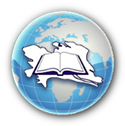 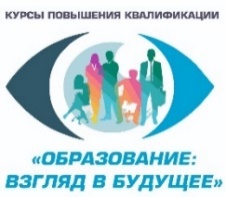 ДатыПримерные темы программ ПККатегории слушателей/Кураторы смены(наполняемость 1 смены - 100 человек)02.06 - 08.06«Формирование предпосылок функциональной грамотности через игровую деятельность (в рамках реализации образовательной программы дошкольного образования (ФОП ДО)»Дошкольные работникиГАУ ДПО СО ИРО (кафедра дошкольного образования), РЦ г. Сызрани 09.06 - 15.06«Формирование предпосылок функциональной грамотности через игровую деятельность (в рамках реализации образовательной программы дошкольного образования (ФОП ДО)»Дошкольные работникиГАУ ДПО СО ИРО (кафедра дошкольного образования), РЦ г. Сызрани 